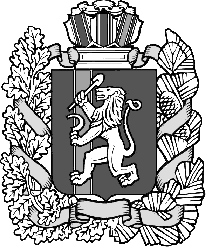 Дзержинский сельский Совет депутатовДзержинского района Красноярского краяРЕШЕНИЕ с. Дзержинское22.06.2023                                                                                                  №16-102р  О внесении изменений в решение Дзержинского сельского Совета депутатов от 23.04.2020 года   №28-180р «Об утверждении Положения о бюджетном процессе в Дзержинском сельсовете»            На основании статьи 9 Бюджетного кодекса Российской Федерации, Федерального закона от 06.10.2003 № 131-ФЗ «Об общих принципах организации местного самоуправления в Российской Федерации», в соответствии со статьёй 22 Устава сельсовета, Дзержинский сельский Совет депутатов, РЕШИЛ:         1. Внести в решение  Дзержинского сельского Совета депутатов от 23.04.2020 года №28-180р «Об утверждении Положения о бюджетном процессе в Дзержинском сельсовете» следующие изменения:   1.1. пункт 53.1 статьи 53 исключить.          2. Опубликовать настоящее Решение в газете «Дзержинец».          3. Решение вступает в силу в день, следующий  за днем его официального опубликования в газете «Дзержинец».          4. Контроль за исполнением настоящего Решения возложить на главу сельсовета А.И. Сонич.Председатель сельского Совета депутатов                                                                       Ю.Л. Самусева     Глава сельсовета                                                                              А.И. Сонич